ΠΙΝΑΚΑΣ ΑΠΟΦΑΣΕΩΝ 4ης ΣΥΝΕΔΡΙΑΣΗΣ ΔΗΜΟΤΙΚΗΣ ΕΠΙΤΡΟΠΗΣ	Στο Ψυχικό σήμερα την 23ην του μηνός Φεβρουαρίου του έτους 2024, ημέρα Παρασκευή και ώρα 09:30΄, ύστερα από την υπ’ αριθμ. πρωτ. 2851/19-02-2024 έγγραφη πρόσκληση του Προέδρου, που περιείχε τα θέματα της Η.Δ. της συνεδρίασης και επιδόθηκε σύμφωνα με τις διατάξεις του Ν. 5056/2023 και σύμφωνα με τις διατάξεις του άρθρου 74 και 74Α του Ν. 3852/2010, όπως τροποποιήθηκαν από το άρθρο 8 και 9 του Ν. 5056/2023 και ισχύουν, σε όλα τα μέλη, δημοσιεύτηκε στον πίνακα ανακοινώσεων του Δήμου.Η Δημοτική Επιτροπή αποτελούμενη από τους:Μπονάτσο Χαράλαμπο, ως Πρόεδρο, Νάκα Αριστείδη,Γκιζελή Αλίκη, Τρέζου Μαρία, Δελακουρίδη Ιωάννη,Γαλάνη Δημήτριο,Παπαχρόνη Γεώργιο, ως μέλη,συνήλθε σε συνεδρίαση στο δημοτικό κατάστημα προκειμένου να συζητήσει και να λάβει απόφαση επί των κατωτέρω θεμάτων Η.Δ. Πριν την έναρξη της συνεδρίασης διαπιστώθηκε ότι επί συνόλου επτά (7) τακτικών μελών, παρόντες ήταν τέσσερις (4) και απόντες τρεις (3), ήτοι: οι κ.κ. Νάκας Αριστείδης, Δελακουρίδης Ιωάννης και Γαλάνης Δημήτριος.  Τον απόντα κ. Νάκα Αριστείδη αντικατέστησε το αναπληρωματικό μέλος της Δημοτικής Επιτροπής κ. Μπρέλλας Γεώργιος.Τον απόντα κ. Δελακουρίδη Ιωάννη αντικατέστησε το αναπληρωματικό μέλος της Δημοτικής Επιτροπής κ. Παλτζόγλου Ευθυμία - ΕλένηΤον απόντα κ. Γαλάνη Δημήτριο αντικατέστησε το αναπληρωματικό μέλος της Δημοτικής Επιτροπής κα Ζέππου – Χαρλαύτη Ελένη. Στη συνεδρίαση παραβρέθηκε και η Δημοτική Σύμβουλος κα Χατζηαθανασιάδου Φανή.Η συνεδρίαση πραγματοποιήθηκε δια ζώσης, σύμφωνα με τις διατάξεις του Ν. 5056/2023.Στη συνεδρίαση παραβρέθηκε για την τήρηση των πρακτικών και η υπάλληλος του Δήμου η κ. Μάντακα Στυλιανή. ΘΕΜΑ 1ο Η.Δ. αρ. Απόφασης 43     Συγκρότηση επιτροπής παραλαβής του έργου «Αναβάθμιση των κοινωνικών υποδομών Δήμου Φιλοθέης Ψυχικού Βρεφονηπιακός σταθμός οδού Τζαβέλα» λόγω διάλυσης σύμβασης.Εγκρίνεται ομόφωναΘΕΜΑ 2ο Η.Δ. αρ. Απόφασης 44     Αποδοχή  ποσού 313.961,75  €  από τους  ΚΑΠ – Β΄  Κατανομή 2024.     Εγκρίνεται ομόφωναΘΕΜΑ 3ο Η.Δ. αρ. Απόφασης 45    Έγκριση τροποποίησης της υπ’ αριθμ.401/2022 απόφασης της Οικονομικής Επιτροπής με θέμα τη συγκρότηση της Επιτροπής παρακολούθησης και παραλαβής συμβάσεων προμηθειών του Τμήματος Καθαριότητας της Διεύθυνσης Καθαριότητας, Ανακύκλωσης, Περιβάλλοντος & Πρασίνου, έτους 2023.Εγκρίνεται ομόφωνα, ως η εισήγηση.ΘΕΜΑ 4ο Η.Δ. αρ. Απόφασης 46    Συγκρότηση επιτροπών αξιολόγησης ενστάσεων για τις δημόσιες συμβάσεις προμηθειών και παροχής υπηρεσιών έτους 2024.Εγκρίνεται ομόφωνα η συγκρότηση των επιτροπών αξιολόγησης ενστάσεων για τις δημόσιες συμβάσεις προμηθειών και παροχής υπηρεσιών έτους 2024 της Διεύθυνση Καθαριότητας, Ανακύκλωσης, Περιβάλλοντος και Πρασίνου Πρόεδρος της επιτροπής ορίζεται ο κ. Χατζάκης Μανόλης  και αναπληρώτρια προέδρου η κα Τοκάτογλου Καλλιόπη.η συγκρότηση των επιτροπών αξιολόγησης ενστάσεων για τις δημόσιες συμβάσεις προμηθειών και παροχής υπηρεσιών έτους 2024 της Διεύθυνση Διοικητικών υπηρεσιών, Οικονομικών Υπηρεσιών, Κοινωνικής Προστασίας, Παιδείας, Πολιτισμού & Αθλητισμού, Προγραμματισμού, Οργάνωσης και Πληροφορικής καθώς και του αυτοτελούς Τμήματος της Δημοτικής Αστυνομίας. Πρόεδρος της επιτροπής ορίζεται η κα Τσιμπίδη Δήμητρα και αναπληρώτρια προέδρου η κα Κάρλου Ελένη.ΘΕΜΑ 5ο Η.Δ. αρ. Απόφασης 47    Συγκρότηση επιτροπών παρακολούθησης και παραλαβής δημοσίων συμβάσεων προμηθειών έτους 2024.Εγκρίνεται ομόφωνα η συγκρότηση της επιτροπής παρακολούθησης και παραλαβής δημοσίων συμβάσεων προμηθειών έτους 2024, της διεύθυνσης Καθαριότητας, Ανακύκλωσης, Περιβάλλοντος και Πρασίνου.  Πρόεδρος της επιτροπής ορίζεται ο κ. Λεονταρίτης Διονύσιος και αναπληρώτρια προέδρου η κα Ζήκα Μαγδαληνή.η συγκρότηση της επιτροπής παρακολούθησης και παραλαβής προμήθειας οχημάτων ή / και μηχανημάτων έργου έτους 2024.Πρόεδρος της επιτροπής ορίζεται η κα. Παραμπάτη Αικατερίνη και αναπληρωτής προέδρου ο κ. Μπενέτος Στέφανος.η συγκρότηση της επιτροπής παρακολούθησης και παραλαβής δημόσιων συμβάσεων προμηθειών της διεύθυνσης Κοινωνικής Προστασίας, Παιδείας, Πολιτισμού & Αθλητισμού έτους 2024.Πρόεδρος της επιτροπής ορίζεται η κα. Σεβοπούλου Χαρά και αναπληρωτής προέδρου ο κ. Γκλιάτης Μιχαήλ. η συγκρότηση των επιτροπών παρακολούθησης και παραλαβής δημόσιων συμβάσεων προμηθειών των διευθύνσεων Διοικητικών, Οικονομικών, Προγραμματισμού, Οργάνωσης και Πληροφορικής έτους 2024.Πρόεδρος της επιτροπής ορίζεται η κα. Παρθενάκη Αφροδίτη και αναπληρώτρια προέδρου η κα Σίμογλου Ελένη.η συγκρότηση της επιτροπής παρακολούθησης και παραλαβής δημόσιων συμβάσεων προμηθειών της διεύθυνσης Τεχνικών Υπηρεσιών έτους 2024.Πρόεδρος της επιτροπής ορίζεται η κα. Πισιώτα Αικατερίνη και αναπληρωτής προέδρου ο κ. Βαλής Στυλιανός.ΘΕΜΑ 6ο Η.Δ. αρ. Απόφασης 48  Συγκρότηση επιτροπών παρακολούθησης και παραλαβής του αντικειμένου συμβάσεων παροχής υπηρεσιών έτους 2024.Εγκρίνεται ομόφωνα η συγκρότηση της επιτροπής παρακολούθησης και παραλαβής αντικειμένου συμβάσεων παροχής υπηρεσιών έτους 2024, της διεύθυνσης Καθαριότητας, Ανακύκλωσης, Περιβάλλοντος και Πρασίνου.Πρόεδρος της επιτροπής ορίζεται η κα. Ζήκα Μαγδαληνή και αναπληρωτής προέδρου ο κ. Λεονταρίτης Διονύσιος.η συγκρότηση της επιτροπής παρακολούθησης και παραλαβής αντικειμένου συμβάσεων παροχής υπηρεσιών έτους 2024, της διεύθυνσης Κοινωνικής Προστασίας, Παιδείας, Πολιτισμού & Αθλητισμού.Πρόεδρος της επιτροπής ορίζεται ο κ. Γκλιάτης Μιχαήλ και αναπληρώτρια προέδρου η κα Σεβοπούλου Χαραλαμπία.η συγκρότηση των επιτροπών παρακολούθησης και παραλαβής αντικειμένων συμβάσεων παροχής υπηρεσιών έτους 2024, των διευθύνσεων Διοικητικών, Οικονομικών Προγραμματισμού, Οργάνωσης και Πληροφορικής καθώς και του Αυτοτελούς τμήματος της Δημοτικής Αστυνομίας.Πρόεδρος της επιτροπής ορίζεται η κα. Σίμογλου Ελένη και αναπληρώτρια προέδρου η κα Παρθενάκη Αφροδίτη.ΘΕΜΑ 7ο Η.Δ. αρ. Απόφασης 49      Παραχώρηση χώρου για εγκατάσταση εργοταξίου του έργου: «ΟΛΟΚΛΗΡΩΣΗ ΔΙΚΤΥΟΥ ΟΜΒΡΙΩΝ ΣΤΗ Δ.Ε.Φ.».Εγκρίνεται ομόφωναΘΕΜΑ 8ο Η.Δ. αρ. Απόφασης 50     Εξειδίκευση πίστωσης για την ετήσια παροχή υπηρεσιών από την Ηλεκτρονική Τράπεζα Πληροφοριών «ΔΗΜΟΣΝΕΤ» στη βάση δεδομένων www.4412.gr».Εγκρίνεται ομόφωναΘΕΜΑ 9ο Η.Δ. αρ. Απόφασης 51    Εξειδίκευση πίστωσης για την ετήσια παροχή υπηρεσιών από την Ηλεκτρονική Τράπεζα Πληροφοριών «PAYROLL OTA». Εγκρίνεται ομόφωναΘΕΜΑ 10ο Η.Δ. αρ. Απόφασης 52     Ανάκληση της υπ’ αριθ. 10/23-01-2024 (αριθ. πρωτ. 1374/25-01-2024) Απόφασης της Δημοτικής Επιτροπής με θέμα : «Συντήρηση και υποστήριξη εφαρμογών λογισμικού «Q Prime» & «Staff 6»» στην εταιρεία Uni Systems M.A.E.».Εγκρίνεται ομόφωναΘΕΜΑ 11ο Η.Δ. αρ. Απόφασης 53     Ανάθεση στον Δικηγόρο Χρήστο Βαρβαρίγο για την εκδίκαση ανακοπής της Μαρίας Κυριακού κατά του Δήμου Φιλοθέης – Ψυχικού.Εγκρίνεται ομόφωναΘΕΜΑ 12ο Η.Δ. αρ. Απόφασης 54 Ανάθεση στο δικηγόρο Βασίλειο Παπαδημητρίου, να παραστεί και να καταθέσει υπόμνημα ενώπιον του Τριμελούς Διοικητικού Εφετείου Αθηνών (Ακυρωτική Διαδικασία) (Τμήμα Α’) την 4η Μαρτίου 2024, ημέρα Δευτέρα και ώρα 10:30 π.μ. για τη συζήτηση της αίτησης ακυρώσεως με αριθμό κατάθεσης ΑΚ1964/2023, με αντικείμενο την ακύρωση της με αριθμόν 4/28-09-2023 αποφάσεως του ΣΥΠΟΘΑ Α’ Βορείου Τομέα Αθηνών, που άσκησαν οι κκ Ελένη Ζέππου – Χαρλαύτη, Δημήτριος Φωτιάδης και ο Δήμος Φιλοθέης – Ψυχικού.Εγκρίνεται ομόφωναΘΕΜΑ 13ο Η.Δ. αρ. Απόφασης 55     Ανάθεση στη Δικηγόρο Νεκταρία Σκοτίδα να παραστεί και να εκπροσωπήσει τον Δήμο Φιλοθέης – Ψυχικού επί της αγωγής των κκ Κυπριανού κλπ ενώπιον του Μονομελούς Πρωτοδικείου Αθηνών.Εγκρίνεται ομόφωναΘΕΜΑ 14ο Η.Δ. αρ. Απόφασης 56     Ανάθεση στην συμβολαιογράφο Ευανθία Βαχαρίδου να συντάξει την 1η πρόσθετη πράξη επί του υπ’ αριθμ. 6880/20-4-2022 δανειστικού συμβολαίου που θα υπογραφεί μεταξύ Ταμείου Παρακαταθηκών και Δανείων και του Δήμου Φιλοθέης  - Ψυχικού εκτέλεσης έργου ενταγμένου στο πρόγραμμα Ανάπτυξης και Αλληλεγγύης για την τοπική Αυτοδιοίκηση «ΑΝΤΩΝΗΣ ΤΡΙΤΣΗΣ».Εγκρίνεται ομόφωναΘΕΜΑ 15ο Η.Δ. αρ. Απόφασης 57     Εξειδίκευση πίστωσης για τη «Διοργάνωση Αποκριάτικων εκδηλώσεων και Κούλουμα 2024 στο Δήμο Φιλοθέης Ψυχικού».Εγκρίνεται κατά πλειοψηφίαΟ Δημοτικός Σύμβολος κ. Παπαχρόνης Γεώργιος καταψηφίζειΘΕΜΑ 16ο Η.Δ. αρ. Απόφασης 58     Ανάκληση της υπ’ αριθμ. 48/30-10-2023 απόφασης Επιτροπής Ποιότητας Ζωής και λήψη νέας απόφασης σχετικά με τη διευθέτηση παρτεριών στην οδό Ζαλόγγου 4 στο Ν. Ψυχικό.Εγκρίνεται ομόφωνα Εγκρίνει :Α) Την ανάκληση της υπ’ αριθμ. 48/30-10-2023 απόφασης Επιτροπής Ποιότητας Ζωής Β) Την δημιουργία νέου παρτεριού 8,60μ2, δηλαδή σε ισοζύγιο με την υπάρχουσα  κατάσταση (ένα παρτέρι 2,00μ. μήκος και 3,30μ. πλάτος δηλαδή 6,60μ2 και ένα δεύτερο παρτέρι μήκους 1,00μ. και πλάτους 2,00μ. δηλαδή 2,00μ2), σύμφωνα με την με αριθμό πρωτ. 2819/19-2-2024 εισήγηση της Τεχνικής Υπηρεσίας, μετά το πέρας των εργασιών, με έξοδα του ιδιοκτήτη.Γ) Να μετατοπιστεί ο στύλος φωτισμού αντίστοιχα 2,00μ. που βρίσκεται εντός του παρτεριού.Η απόφαση παραπέμπεται στο Δημοτικό Συμβούλιο.             Ο  ΠΡOΕΔΡΟΣ                                                                                                    ΧΑΡΑΛΑΜΠΟΣ ΜΠΟΝΑΤΣΟΣ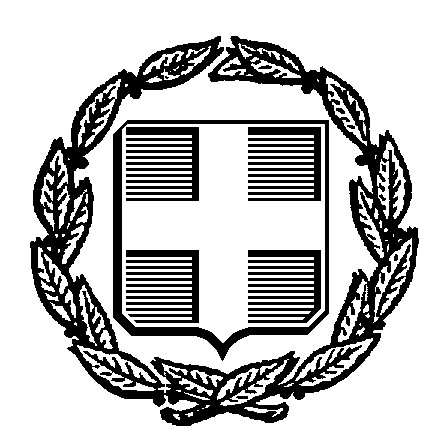 ΕΛΛΗΝΙΚΗ ΔΗΜΟΚΡΑΤΙΑΕΛΛΗΝΙΚΗ ΔΗΜΟΚΡΑΤΙΑ                        Ψυχικό, 23/02/2024ΔΗΜΟΣ ΦΙΛΟΘΕΗΣ – ΨΥΧΙΚΟΥΤΜΗΜΑ ΥΠΟΣΤΗΡΙΞΗΣ ΠΟΛΙΤΙΚΩΝ ΟΡΓΑΝΩΝΤΑΧ. Δ/ΝΣΗ: Μαραθωνοδρόμου 95ΔΗΜΟΣ ΦΙΛΟΘΕΗΣ – ΨΥΧΙΚΟΥΤΜΗΜΑ ΥΠΟΣΤΗΡΙΞΗΣ ΠΟΛΙΤΙΚΩΝ ΟΡΓΑΝΩΝΤΑΧ. Δ/ΝΣΗ: Μαραθωνοδρόμου 95                        Αριθμ. Πρωτ.: 3169Ψυχικό, Τ.Κ. 154 52Ψυχικό, Τ.Κ. 154 52Πληρ.: Σ. ΜάντακαΤηλ.: 210 679 4000Fax: 210 672 2934Email: epitropesds@0177.syzefxis.gov.grΤΑΚΤΙΚΑ ΜΕΛΗ	Κλάδος/Ειδικότητα Χατζάκης Μανόλης (Πρόεδρος)Π.Ε. ΓεωπόνωνΖήκα Μαγδαληνή (μέλος)Τ.Ε. Τοπογράφων ΜηχανικώνΚουλουμέντας Ηλίας (μέλος)Δ.Ε. Εποπτών ΚαθαριότηταςΑΝΑΠΛΗΡΩΜΑΤΙΚΑ ΜΕΛΗ Τοκάτογλου Καλλιόπη ( Αναπλ. Προέδρου)Τ.Ε. Πολ. ΜηχανικώνΜπενέτος Στέφανος (αναπλ. μέλος)Δ.Ε. ΜηχανοτεχνίτηςΣφήκας Ευθύμιος (αναπλ. μέλος)Δ.Ε. Εποπτών ΚαθαριότηταςΤΑΚΤΙΚΑ ΜΕΛΗ	Κλάδος/Ειδικότητα Τσιμπίδη Δήμητρα (Πρόεδρος)Δ.Ε. Διοικητικού - ΛογιστικούΧαρίδη Ευαγγελία (μέλος)Π.Ε. Διοικητικού - ΟικονομικούΣίμογλου Έλενα (μέλος)Π.Ε. Διοικητικού - ΟικονομικούΑΝΑΠΛΗΡΩΜΑΤΙΚΑ ΜΕΛΗ Κάρλου Ελένη ( Αναπλ. Προέδρου)Π.Ε. Διοικητικού-ΟικονομικούΣεβοπούλου Χαραλαμπία (αναπλ. μέλος)Π.Ε. Διοικητικού - ΟικονομικούΑνδριώτου Γιασεμή (αναπλ. Μέλος)Π.Ε. Διοικητικού - ΟικονομικούΤΑΚΤΙΚΑ ΜΕΛΗ	Κλάδος/Ειδικότητα Λεονταρίτης Διονύσιος (Πρόεδρος)Τ.Ε. Διοικητικός - ΛογιστικούΤζάμος Χρήστος (μέλος)Δ.Ε. Εποπτών ΚαθαριότηταςΜπενέτος Στέφανος (μέλος)Δ.Ε. Μηχανοτεχνίτων ΟχημάτωνΑΝΑΠΛΗΡΩΜΑΤΙΚΑ ΜΕΛΗ Ζήκα Μαγδαληνή (αναπλ. Προέδρου)Τ.Ε. Τοπογράφων ΜηχανικώνΚουλουμέντας Ηλίας (αναπλ. μέλος)Δ.Ε. Εποπτών ΚαθαριότηταςΣφήκας Ευθύμιος (αναπλ. μέλος)Δ.Ε. Εποπτών ΚαθαριότηταςΤΑΚΤΙΚΑ ΜΕΛΗ	Κλάδος/Ειδικότητα Παραμπάτη Αικατερίνη (Πρόεδρος)Π.Ε. Μηχανολόγων ΜηχανικώνΖήκα Μαγδαληνή (μέλος)Τ.Ε. Τοπογράφων ΜηχανικώνΚουλουμέντας Ηλίας (μέλος)Δ.Ε. Εποπτών ΚαθαριότηταςΑΝΑΠΛΗΡΩΜΑΤΙΚΑ ΜΕΛΗ Μπενέτος Στέφανος (αναπλ. μέλος)Δ.Ε. ΜηχανοτεχνίτηςΛεονταρίτης Διονύσιος (αναπλ. μέλος)Τ.Ε. Διοικητικού - ΛογιστικούΤζάμος Χρήστος (αναπλη. μέλος)Δ.Ε. Εποπτών ΚαθαριότηταςΤΑΚΤΙΚΑ ΜΕΛΗ	Κλάδος/Ειδικότητα Σεβοπούλου Χαραλαμπία (Πρόεδρος)Π.Ε. Διοικητικού ΟικονομικούΕλένη Ελένη (μέλος)Δ.Ε. Διοικητικού - ΛογιστικούΧρηστίδου Ευγενία (μέλος)Π.Ε. Διοικητικού - ΟικονομικούΑΝΑΠΛΗΡΩΜΑΤΙΚΑ ΜΕΛΗ Γκλιάτης Μιχαήλ( Αναπλ. Προέδρου)Δ.Ε. Διοικητικού - ΛογιστικούΠαπαθωμόπουλος Βασίλειος (αναπλ. μέλος)Τ.Ε. Κοινωνικών ΛειτουργώνΤσιμογιάννης Παύλος (αναπλ. Μέλος)Τ.Ε. Κοινωνικών ΛειτουργώνΤΑΚΤΙΚΑ ΜΕΛΗ	Κλάδος/Ειδικότητα Παρθενάκη Αφροδίτη (Πρόεδρος)Π.Ε ΟικονομικούΚοντογιάννης Νικόλαος (μέλος)Δ.Ε. Διοικητικού - ΛογιστικούΤσιμπίδη Δήμητρα (μέλος)Δ.Ε. Διοικητικού - ΛογιστικούΑΝΑΠΛΗΡΩΜΑΤΙΚΑ ΜΕΛΗ Σίμογλου Ελένη ( Αναπλ. Προέδρου)Π.Ε. Διοικητικού - ΟικονομικούΧατζίδης Φώτιος (αναπλ. μέλος)Δ.Ε. Διοικητικού - ΛογιστικούΚαπουσίζη Ναταλία (αναπλ. Μέλος)Π.Ε. Διοικητικού - ΟικονομικούΤΑΚΤΙΚΑ ΜΕΛΗ	Κλάδος/Ειδικότητα Πισιώτα Αικατερίνη (Πρόεδρος)Π.Ε. Πολιτικών ΜηχανικώνΠαντερμαράκης Νεκτάριος (μέλος)Τ.Ε. Ηλεκτρολόγων ΜηχανικώνΔεληγιώργη Αγγελική (μέλος)Π.Ε. Τοπογράφων ΜηχανικώνΑΝΑΠΛΗΡΩΜΑΤΙΚΑ ΜΕΛΗ Βαλής Στυλιανός ( αναπλ. Προέδρου)Π.Ε. Πολιτικών ΜηχανικώνΣταύρου Δήμητρα (αναπλ. μέλος)Π.Ε. Αρχιτεκτόνων ΜηχανικώνΜπερετάνου Πολυξένη (αναπλ. Μέλος)Τ.Ε. Ηλεκτρολόγων ΜηχανικώνΤΑΚΤΙΚΑ ΜΕΛΗ	Κλάδος/Ειδικότητα Ζήκα Μαγδαληνή (Προέδρος)Τ.Ε. Τοπογράφων ΜηχανικώνΤζάμος Χρήστος (μέλος)Δ.Ε. Εποπτών ΚαθαριότηταςΧατζάκης Μανόλης (μέλος)Π.Ε. ΓεωπόνωνΑΝΑΠΛΗΡΩΜΑΤΙΚΑ ΜΕΛΗ Λεονταρίτης Διονύσιος (αναπλ. Προέδρου)Τ.Ε. Διοικητικού - ΛογιστικούΣφήκας Ευθύμιος (αναπλ. μέλος)Δ.Ε. Εποπτών ΚαθαριότηταςΓκριέλλας Θεοφάνης (αναπλ. μέλος)Δ.Ε. Υδραυλικών ΤΑΚΤΙΚΑ ΜΕΛΗ	Κλάδος/Ειδικότητα Γκλιάτης Μιχαήλ (Προέδρος)Δ.Ε. Διοικητικού - ΛογιστικούΜπιλιάλη Μαριάννα (μέλος)Π.Ε. Διοικητικού - ΟικονομικούΕλένη Ελένη (μέλος)Δ.Ε. Διοικητικού - ΛογιστικούΑΝΑΠΛΗΡΩΜΑΤΙΚΑ ΜΕΛΗ Σεβοπούλου Χαραλαμπία (αναπλ. Προέδρου)Π.Ε. Διοικητικού - ΟικονομικούΒασιλείου Ηρώ (αναπλ. μέλος)Π.Ε. ΝηπιαγωγώνΧρηστίδου Ευγενία (αναπλ. μέλος)Π.Ε. Διοικητικού – ΟικονομικούΤΑΚΤΙΚΑ ΜΕΛΗ	Κλάδος/Ειδικότητα Σίμογλου Ελένη (Προέδρος)Π.Ε. Διοικητικού - ΟικονομικούΚαλλός Δημήτριος (μέλος)Δ.Ε. Δημοτική ΑστυνομίαΚανελλοπούλου Ειρήνη (μέλος)Δ.Ε. Διοικητικού - ΛογιστικούΑΝΑΠΛΗΡΩΜΑΤΙΚΑ ΜΕΛΗ Παρθενάκη Αφροδίτη (αναπλ. Προέδρου)Π.Ε ΟικονομικούΔαρσίνου Φρύνη (αναπλ. μέλος)Τ.Ε. Δημοτική ΑστυνομίαΤσιμπίδη Δήμητρα (αναπλ. μέλος)Δ.Ε. Διοικητικού - Λογιστικού